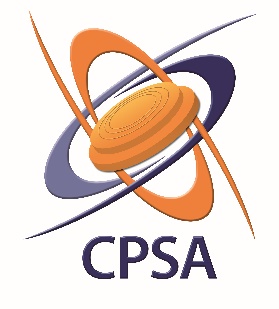 The Champion of Champions 2021County ApplicationRagley Hall, Alcester, Warwickshire, B49 5NJDate: Saturday 24th July 2021Signed by committee member:Print Name: Committee position: Date: Name of County:          We are interested in taking part in the Champion of Champions event 2021YES/ NO(Circle as required)If yes to the above, please fill out the below:Name of Top Shot:CPSA Number:Contact Number:Contact Email:Short Biography on the Top Shot: